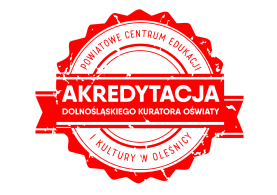 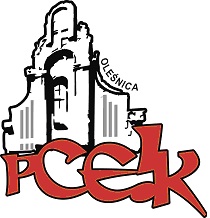 ZAPRASZAMY NA WARSZTAT KOD:  W22Adresaci:  Nauczyciele szkół podstawowychCele:  Sposoby realizowania  wychowania patriotycznego w oparciu o zapisy nowej podstawy programowej:• rozwój postaw patriotycznych związanych z tożsamością kultury narodowej; • rozbudzanie szacunku i poczucia dumy wobec dorobku minionych pokoleń.PROGRAM SZKOLENIA:1. Przygotowanie do życia w społeczeństwie i wpływanie na kształtowanie więzi z krajem.    • Jak rozmawiać z uczniami o patriotyzmie? Symbole, tradycje, normy zachowań patriotycznych. Wielcy Polacy.    • Kręgi wspólnoty szkolnej, regionalnej i narodowej. 2. Moja mała ojczyzna. Kalendarz wydarzeń lokalnych i krajowych.3. Tworzenie szkolnego banku materiałów multimedialnych i interaktywnych do wspierania nauczyciela w wychowaniu patriotycznym. Scenariusze lekcji i uroczystości szkolnych.Termin szkolenia –   07.10.2019 r.      godz. 15:30Czas trwania – 4 godziny dydaktyczne Osoba prowadząca  - Mirosława Berezowska – edukator MEN, trener w projektach edukacyjnych MEN, ORE, ROEOsoby zainteresowane udziałem w formie doskonalenia prosimy o przesyłanie zgłoszeń do 03.10.2019 r. Zgłoszenie na szkolenie następuje poprzez wypełnienie formularza (załączonego do zaproszenia) i przesłanie go pocztą mailową do PCEiK. Ponadto przyjmujemy telefoniczne zgłoszenia na szkolenia. W przypadku korzystania z kontaktu telefonicznego konieczne jest wypełnienie formularza zgłoszenia w dniu rozpoczęcia szkolenia. Uwaga! Ilość miejsc ograniczona. Decyduje kolejność zapisów.Odpłatność:● nauczyciele z placówek oświatowych prowadzonych przez Miasta i Gminy, które podpisały z PCEiK porozumienie dotyczące doskonalenia zawodowego nauczycieli na 2019 rok oraz z placówek prowadzonych przez Starostwo Powiatowe w Oleśnicy –  20 zł verte●  nauczyciele z placówek oświatowych prowadzonych przez Miasta i Gminy, które nie podpisały z PCEiK porozumienia dotyczącego doskonalenia zawodowego nauczycieli na 2019 rok, nauczyciele z placówek niepublicznych  – 100  zł*  w przypadku form liczących nie więcej niż 4 godziny dydaktyczne i realizowanych przez konsultanta/doradcę  metodycznego zatrudnionego w PCEiK.Wpłaty na konto bankowe Numer konta: 26 9584 0008 2001 0011 4736 0005Rezygnacja z udziału w formie doskonalenia musi nastąpić w formie pisemnej (np. e-mail), najpóźniej na 3 dni robocze przed rozpoczęciem szkolenia. Rezygnacja w terminie późniejszym wiąże się z koniecznością pokrycia kosztów organizacyjnych w wysokości 50%. Nieobecność na szkoleniu lub konferencji nie zwalnia z dokonania opłaty.